Regional Skills Academy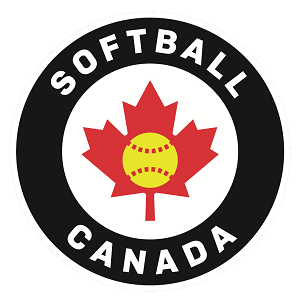 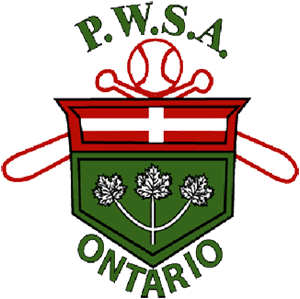 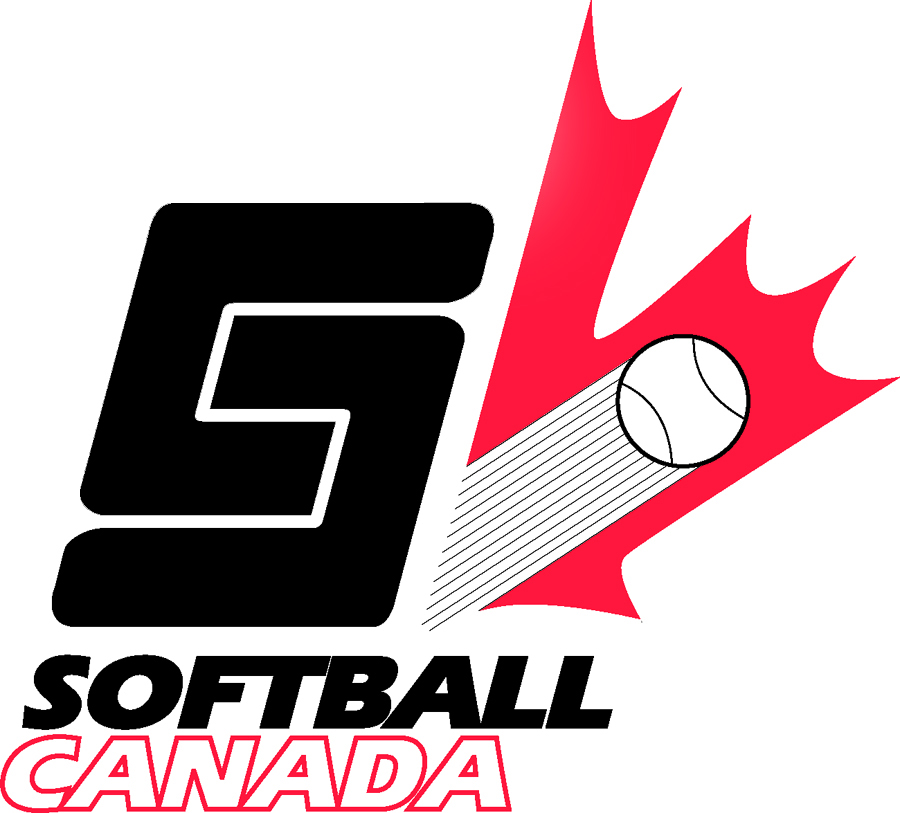 Registration form           Name_________________________________________________________________________				          Address_______________________________________________________________________		              Address_______________________________________________________________________			          Phone_______________________________________________________________________		          Birth year_____________________________________________________________________		          2017 PWSA Team______________________________________________________________		          2017 PWSA Coach______________________________________________________________		          Primary Position_______________________________________________________________		          Secondary Position_________________________________________________________________		All payments to be sent to PWSAc/o 76-7385 Magistrate TerraceMississauga, Ontario L5W 1W8Or Send etransfer to littlehands1@rogers.com (remember to send the password under separate cover)Please check the session(s) you wish to enroll for and complete the attached waiverPlease note you are enrolling for a 14 week program, all costs are associated to the cost of facility and instructors and we cannot accommodate a per time registration.  Academy staff reserves the right to remove any athlete whose skill and ability does not permit them to safely participate in the Academy program.  This decision will be made within the first three weekends and a pro-rated refund will be provided to the participant. Academy coaches include Mark Smith, Melissa Bassilio, Mike Crawford, Dave Hoffman, Janet Leung, Megan Baird, Natalie Wideman, Jenna Caira and Chris JonesProgram weekends are all at the Fieldhouse at 5230 HARVESTER ROAD UNIT B, BURLINGTON
ONTARIO, CANADA, L7L 4X4 on the following weekends:October 21/22, November 4/5, November 18/19, December 2/3, December 16/17, January 13/14, January 27/28, Feb 10/11, Feb 24/25, March 10/11, March 24/25, April 7/8, April 21/22 & May 5/6U13 birth years 2005, 2006U15 birth years 2003, 2004U17 birth years 2001, 2002U13, U15 & U17 Catchers (12:00pm – 2:45pm) Saturdays – (24 spots only) - $800 for the 14 weeksSessions include 1 hour catching, 1 hour hitting and 45 minute Fielding Session please see attached schedule for specifics.U13 Pitchers & U15 Catchers (2:45 – 5:30 pm) Saturdays (24 spots only) $800.00 for the 14 weeksSessions include 1 hour pitching, 1 hour hitting and 45 minute Fielding Session please see attached schedule for specifics.SOLD OUT  U15 & U17 Pitchers (5:30pm - 8:15pm) Saturdays (24 spots only) $800.00 for the 14 weeksSessions include 1 hour pitching, 1 hour hitting and 45 minute Fielding Session please see attached schedule for specifics.U13 Fielding (9:00am – 11:30am) Sundays – (24 spots only) - $800 for the 14 weeksSessions include 1hour 15 minute fielding session and 1 hour 15 minute hitting session please see attached schedule for specificsU15 Fielding (11:30am - 2:00 pm) Sundays (24 spots only) $800.00 for the 14 weeksSessions include 1hour 15 minute fielding session and 1 hour 15 minute hitting session please see attached schedule for specificsU17 Fielding (2:00pm - 4:30 pm) Sundays (24 spots only) $800.00 for the 14 weeksSessions include 1hour 15 minute fielding session and 1 hour 15 minute hitting session please see attached schedule for specificsPROVINCIAL WOMEN’S SOFTBALL ASSOCIATION OF ONTARIO & SOFTBALL CANADAREGIONAL SKILLS ACADEMYRELEASE OF LIABILITY WAIVER In consideration of being allowed to participate in any way in the Regional Skills Academy Programs and tournaments, related events and activities, the undersigned acknowledges, appreciates and agrees that:The risk of injury from the activities involved in this program is significant, including the potential for permanent paralysis and death, while particular rules, equipment, and personal discipline may reduce this risk, the risk of injury does exist: andI KNOWINGLY AND FREELY ASSUME ALL SUCH RISKS, both known and unknown, EVEN IF ARISING FROM THE NEGLIGENCE OF THE RELEASEES or others, and assume full responsibility for my participation; andI willingly agree to comply with the stated and customary terms and conditions for participation. If however I observe any unusual significant hazard during my presence or participation, I will remove myself from participation and bring such to the attention of the nearest official immediately; andI, for myself and on behalf of my heirs, assigns, personal representatives and next of kin, HEREBY RELEASE and HOLD HARMLESS, P.W.S.A, Softball Canada, their officers, officials, agents and/or employees, other participants, sponsoring agencies, sponsors, advertisers, and if applicable, owners and lessors of premises used to conduct the event (“Releasees”), WITH RESPECT TO ANY AND ALL INJURY, DISABILITY, DEATH, or loss or damage to person or property, WHETHER CAUSED BY NEGLIGENCE OF THE RELEASEES OR OTHERWISE.Canada is set to enact new anti-spam legislation which, when it comes into force, will regulate the distribution of electronic messages.  To comply with this new law, P.W.S.A. and Softball Canada are required to obtain your consent in order to continue to send you e-communications from our organization.  This may include newsletters, publications, advertisements, announcements, invitations and other news or information.  By completing this form, you are consenting to receive emails and other electronic exchanges, as outlined by P.W.S.A. & SOFTBALL CANADA.I HAVE READ THIS RELEASE OF LIABILITY AND ASSUMPTIONS OF RISK AGREEMENT, FULLY UNDERSTAND ITS TERMS, UNDERSTAND THAT I HAVE GIVEN UP SUBSTANTIAL RIGHTS BY SIGNING IT FREELY AND VOLUNTARILY WITHOUT AN INDUCEMENT.I hereby give permission for my photograph to be taken and used by P.W.S.A & Softball Canada for publication of the photograph in brochures, websites, leisure guides and other promotional materials created by P.W.S.A & Softball Canada including permission for PWSA & Softball Canada to copyright the photograph in its name. The purpose of the promotional materials is to encourage people to participate in the sport of softball, and to utilize P.W.S.A & Softball Canada’s programs and services.The purpose of gathering the information on this form is to provide PWSA with the information needed to administer the Association’s programs and services. Please note that P.W.S.A is committed to respecting the privacy of our members, our volunteers, and our employees, by adhering to the privacy principles set forth in The Personal Information Protection and Electronics Documents Act (PIPEDA). P.W.S.A’s privacy policy may be viewed on PWSA’s website at www.pwsaontario.com.X_________________________________ 		X _________________________________________	PARTICIPANT SIGNATURE			PLEASE PRINT PARTICIPANT NAMEX_________________________________                  	 DATE SIGNED:_____________________________WITNESSEMAIL ADDRESS: 							(PLEASE PRINT LEGIBLY)FOR PARTICIPANTS OF MINORITY AGE (UNDER 18)This is to certify that I, as a parent/guardian with legal responsibility for this participant, do consent and agree to her release as provided above of all the Releasees, and, for myself, my heirs, assigns, and next of kin, I release and agree to indemnify the Releasees from any and all liabilities incident to my minor child’s involvement or participation in this program as provided above.X_____________________________              x___________________________________PARENT/GUARDIAN’S SIGNATURE          EMERGENCY PHONE NUMBERX_____________________________               x___________________________________WITNESS                                                           DATE						
							SATURDAYS – 8 hours and 15 minutes; 72 athletesSATURDAYS – 8 hours and 15 minutes; 72 athletesSATURDAYS – 8 hours and 15 minutes; 72 athletesSATURDAYS – 8 hours and 15 minutes; 72 athletesSATURDAYS – 8 hours and 15 minutes; 72 athletesSATURDAYS – 8 hours and 15 minutes; 72 athletesSATURDAYS – 8 hours and 15 minutes; 72 athletesU13, U15 & U17 Catchers (12:00 - 2:45)U13, U15 & U17 Catchers (12:00 - 2:45)U13, U15 & U17 Catchers (12:00 - 2:45)U13, U15 & U17 Catchers (12:00 - 2:45)12:00 - 1:0012:00 - 1:00Group A: U13 catchers (12 athletes) – Catching SessionGroup A: U13 catchers (12 athletes) – Catching SessionGroup A: U13 catchers (12 athletes) – Catching SessionGroup A: U13 catchers (12 athletes) – Catching SessionGroup A: U13 catchers (12 athletes) – Catching SessionGroup A: U13 catchers (12 athletes) – Catching SessionGroup B: U15/U17 catchers (12 athletes) – Hitting SessionGroup B: U15/U17 catchers (12 athletes) – Hitting SessionGroup B: U15/U17 catchers (12 athletes) – Hitting SessionGroup B: U15/U17 catchers (12 athletes) – Hitting SessionGroup B: U15/U17 catchers (12 athletes) – Hitting SessionGroup B: U15/U17 catchers (12 athletes) – Hitting Session1:00 - 2:001:00 - 2:00Group B: U15/U17 catchers (12 athletes) – Catching SessionGroup B: U15/U17 catchers (12 athletes) – Catching SessionGroup B: U15/U17 catchers (12 athletes) – Catching SessionGroup B: U15/U17 catchers (12 athletes) – Catching SessionGroup B: U15/U17 catchers (12 athletes) – Catching SessionGroup B: U15/U17 catchers (12 athletes) – Catching SessionGroup A: U13 catchers (12 athletes) – Hitting SessionGroup A: U13 catchers (12 athletes) – Hitting SessionGroup A: U13 catchers (12 athletes) – Hitting SessionGroup A: U13 catchers (12 athletes) – Hitting SessionGroup A: U13 catchers (12 athletes) – Hitting SessionGroup A: U13 catchers (12 athletes) – Hitting Session2:00 - 2:452:00 - 2:45U13 catchers (12 athletes above) – Fielding SessionU13 catchers (12 athletes above) – Fielding SessionU13 catchers (12 athletes above) – Fielding SessionU13 catchers (12 athletes above) – Fielding SessionU13 catchers (12 athletes above) – Fielding SessionU13 catchers (12 athletes above) – Fielding SessionU15/U17 catchers (12 athletes above) – Fielding SessionU15/U17 catchers (12 athletes above) – Fielding SessionU15/U17 catchers (12 athletes above) – Fielding SessionU15/U17 catchers (12 athletes above) – Fielding SessionU15/U17 catchers (12 athletes above) – Fielding SessionU15/U17 catchers (12 athletes above) – Fielding SessionPitching Session 1: U13 & U15  (2:45 - 5:30)Pitching Session 1: U13 & U15  (2:45 - 5:30)Pitching Session 1: U13 & U15  (2:45 - 5:30)Pitching Session 1: U13 & U15  (2:45 - 5:30)2:45 - 3:452:45 - 3:45Group A: U13 pitchers (12 athletes) – Pitching SessionGroup A: U13 pitchers (12 athletes) – Pitching SessionGroup A: U13 pitchers (12 athletes) – Pitching SessionGroup A: U13 pitchers (12 athletes) – Pitching SessionGroup A: U13 pitchers (12 athletes) – Pitching SessionGroup A: U13 pitchers (12 athletes) – Pitching SessionGroup B: U15 pitchers (12 athletes) – Hitting SessionGroup B: U15 pitchers (12 athletes) – Hitting SessionGroup B: U15 pitchers (12 athletes) – Hitting SessionGroup B: U15 pitchers (12 athletes) – Hitting SessionGroup B: U15 pitchers (12 athletes) – Hitting SessionGroup B: U15 pitchers (12 athletes) – Hitting Session3:45 - 4:453:45 - 4:45Group B: U15 pitchers (12 athletes) – Pitching SessionGroup B: U15 pitchers (12 athletes) – Pitching SessionGroup B: U15 pitchers (12 athletes) – Pitching SessionGroup B: U15 pitchers (12 athletes) – Pitching SessionGroup B: U15 pitchers (12 athletes) – Pitching SessionGroup B: U15 pitchers (12 athletes) – Pitching SessionGroup A: U13 pitchers (12 athletes) – Hitting SessionGroup A: U13 pitchers (12 athletes) – Hitting SessionGroup A: U13 pitchers (12 athletes) – Hitting SessionGroup A: U13 pitchers (12 athletes) – Hitting SessionGroup A: U13 pitchers (12 athletes) – Hitting SessionGroup A: U13 pitchers (12 athletes) – Hitting Session4:45 - 5:304:45 - 5:30U15 Pitchers (24 athletes above) – Fielding SessionU15 Pitchers (24 athletes above) – Fielding SessionU15 Pitchers (24 athletes above) – Fielding SessionU15 Pitchers (24 athletes above) – Fielding SessionU15 Pitchers (24 athletes above) – Fielding SessionU15 Pitchers (24 athletes above) – Fielding SessionPitching Session 2: U15 & U17 (5:30 - 8:15) Pitching Session 2: U15 & U17 (5:30 - 8:15) Pitching Session 2: U15 & U17 (5:30 - 8:15) Pitching Session 2: U15 & U17 (5:30 - 8:15) Pitching Session 2: U15 & U17 (5:30 - 8:15) 5:30 - 6:305:30 - 6:30Group A: U15 pitchers (12 athletes) – Pitching SessionGroup A: U15 pitchers (12 athletes) – Pitching SessionGroup A: U15 pitchers (12 athletes) – Pitching SessionGroup A: U15 pitchers (12 athletes) – Pitching SessionGroup A: U15 pitchers (12 athletes) – Pitching SessionGroup A: U15 pitchers (12 athletes) – Pitching SessionGroup B: U17 pitchers (12 athletes) – Hitting SessionGroup B: U17 pitchers (12 athletes) – Hitting SessionGroup B: U17 pitchers (12 athletes) – Hitting SessionGroup B: U17 pitchers (12 athletes) – Hitting SessionGroup B: U17 pitchers (12 athletes) – Hitting SessionGroup B: U17 pitchers (12 athletes) – Hitting Session6:30 - 7:30 6:30 - 7:30 Group B: U17 pitchers (12 athletes) – Pitching SessionGroup B: U17 pitchers (12 athletes) – Pitching SessionGroup B: U17 pitchers (12 athletes) – Pitching SessionGroup B: U17 pitchers (12 athletes) – Pitching SessionGroup B: U17 pitchers (12 athletes) – Pitching SessionGroup B: U17 pitchers (12 athletes) – Pitching SessionGroup A: U15 pitchers (12 athletes) – Hitting SessionGroup A: U15 pitchers (12 athletes) – Hitting SessionGroup A: U15 pitchers (12 athletes) – Hitting SessionGroup A: U15 pitchers (12 athletes) – Hitting SessionGroup A: U15 pitchers (12 athletes) – Hitting SessionGroup A: U15 pitchers (12 athletes) – Hitting Session7:30 - 8:157:30 - 8:15U15/U17: Pitchers (24 athletes above) – Fielding SessionU15/U17: Pitchers (24 athletes above) – Fielding SessionU15/U17: Pitchers (24 athletes above) – Fielding SessionU15/U17: Pitchers (24 athletes above) – Fielding SessionU15/U17: Pitchers (24 athletes above) – Fielding SessionU15/U17: Pitchers (24 athletes above) – Fielding SessionSUNDAYS – 7 hours and 30 minutes, 72 athletesSUNDAYS – 7 hours and 30 minutes, 72 athletesSUNDAYS – 7 hours and 30 minutes, 72 athletesSUNDAYS – 7 hours and 30 minutes, 72 athletesSUNDAYS – 7 hours and 30 minutes, 72 athletesSUNDAYS – 7 hours and 30 minutes, 72 athletesSUNDAYS – 7 hours and 30 minutes, 72 athletesFielding Session 1: U13 (9:00 – 11:30)Fielding Session 1: U13 (9:00 – 11:30)Fielding Session 1: U13 (9:00 – 11:30)Fielding Session 1: U13 (9:00 – 11:30)9:00 – 10:159:00 – 10:15Group A: U13 fielders (12 athletes) – Fielding SessionGroup A: U13 fielders (12 athletes) – Fielding SessionGroup A: U13 fielders (12 athletes) – Fielding SessionGroup A: U13 fielders (12 athletes) – Fielding SessionGroup A: U13 fielders (12 athletes) – Fielding SessionGroup A: U13 fielders (12 athletes) – Fielding SessionGroup B: U13 fielders (12 athletes) – Hitting SessionGroup B: U13 fielders (12 athletes) – Hitting SessionGroup B: U13 fielders (12 athletes) – Hitting SessionGroup B: U13 fielders (12 athletes) – Hitting SessionGroup B: U13 fielders (12 athletes) – Hitting SessionGroup B: U13 fielders (12 athletes) – Hitting Session10:15 – 11:3010:15 – 11:30Group B: U13 fielders (12 athletes) – Fielding SessionGroup B: U13 fielders (12 athletes) – Fielding SessionGroup B: U13 fielders (12 athletes) – Fielding SessionGroup B: U13 fielders (12 athletes) – Fielding SessionGroup B: U13 fielders (12 athletes) – Fielding SessionGroup B: U13 fielders (12 athletes) – Fielding SessionGroup A: U13 fielders (12 athletes) – Hitting SessionGroup A: U13 fielders (12 athletes) – Hitting SessionGroup A: U13 fielders (12 athletes) – Hitting SessionGroup A: U13 fielders (12 athletes) – Hitting SessionGroup A: U13 fielders (12 athletes) – Hitting SessionGroup A: U13 fielders (12 athletes) – Hitting SessionFielding Session 2: U15 (11:30 – 2:00)Fielding Session 2: U15 (11:30 – 2:00)Fielding Session 2: U15 (11:30 – 2:00)Fielding Session 2: U15 (11:30 – 2:00)11:30 – 12:4511:30 – 12:45Group A: U15 fielders (12 athletes) – Fielding SessionGroup A: U15 fielders (12 athletes) – Fielding SessionGroup A: U15 fielders (12 athletes) – Fielding SessionGroup A: U15 fielders (12 athletes) – Fielding SessionGroup A: U15 fielders (12 athletes) – Fielding SessionGroup A: U15 fielders (12 athletes) – Fielding SessionGroup B: U15 fielders (12 athletes) – Hitting SessionGroup B: U15 fielders (12 athletes) – Hitting SessionGroup B: U15 fielders (12 athletes) – Hitting SessionGroup B: U15 fielders (12 athletes) – Hitting SessionGroup B: U15 fielders (12 athletes) – Hitting SessionGroup B: U15 fielders (12 athletes) – Hitting Session12:45 – 2:0012:45 – 2:00Group B: U15 fielders (12 athletes) – Fielding SessionGroup B: U15 fielders (12 athletes) – Fielding SessionGroup B: U15 fielders (12 athletes) – Fielding SessionGroup B: U15 fielders (12 athletes) – Fielding SessionGroup B: U15 fielders (12 athletes) – Fielding SessionGroup B: U15 fielders (12 athletes) – Fielding SessionGroup A: U15 fielders (12 athletes) – Hitting SessionGroup A: U15 fielders (12 athletes) – Hitting SessionGroup A: U15 fielders (12 athletes) – Hitting SessionGroup A: U15 fielders (12 athletes) – Hitting SessionGroup A: U15 fielders (12 athletes) – Hitting SessionGroup A: U15 fielders (12 athletes) – Hitting SessionFielding Session 3: U17 (2:00 – 4:30)Fielding Session 3: U17 (2:00 – 4:30)Fielding Session 3: U17 (2:00 – 4:30)Fielding Session 3: U17 (2:00 – 4:30)2:00 – 3:152:00 – 3:15Group A: U17 fielders (12 athletes) – Fielding SessionGroup A: U17 fielders (12 athletes) – Fielding SessionGroup A: U17 fielders (12 athletes) – Fielding SessionGroup A: U17 fielders (12 athletes) – Fielding SessionGroup A: U17 fielders (12 athletes) – Fielding SessionGroup A: U17 fielders (12 athletes) – Fielding SessionGroup B: U17 fielders (12 athletes) – Hitting SessionGroup B: U17 fielders (12 athletes) – Hitting SessionGroup B: U17 fielders (12 athletes) – Hitting SessionGroup B: U17 fielders (12 athletes) – Hitting SessionGroup B: U17 fielders (12 athletes) – Hitting SessionGroup B: U17 fielders (12 athletes) – Hitting Session3:15 – 4:303:15 – 4:30Group B: U17 fielders (12 athletes) – Fielding SessionGroup B: U17 fielders (12 athletes) – Fielding SessionGroup B: U17 fielders (12 athletes) – Fielding SessionGroup B: U17 fielders (12 athletes) – Fielding SessionGroup B: U17 fielders (12 athletes) – Fielding SessionGroup B: U17 fielders (12 athletes) – Fielding SessionGroup A: U17 fielders (12 athletes) – Hitting SessionGroup A: U17 fielders (12 athletes) – Hitting SessionGroup A: U17 fielders (12 athletes) – Hitting SessionGroup A: U17 fielders (12 athletes) – Hitting SessionGroup A: U17 fielders (12 athletes) – Hitting SessionGroup A: U17 fielders (12 athletes) – Hitting Session